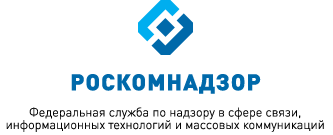 МОНИТОРИНГ ИЗМЕНЕНИЙ ОТРАСЛЕВОГО ЗАКОНОДАТЕЛЬСТВА ЗА ПЕРИОД С 01.12.2017 ПО 01.02.2018(подготовлен Правовым управлением Роскомнадзора) выпуск 57-58ВКЛЮЧАЕТ В СЕБЯ:Акты Минкомсвязи России и РоскомнадзораАкты по основным направлениям деятельности РоскомнадзораПрочие нормативные правовые акты и документы Декабрь 2017- Январь 2018АКТЫ МИНКОМСВЯЗИ РОССИИ И РОСКОМНАДЗОРАМинкомсвязь РоссииПриказ Министерства связи и массовых коммуникаций России от 
19 сентября 2017 г. № 483 «О Порядке направления владельцу копии заблокированного сайта мотивированного решения о признании сайта в сети «Интернет» копией заблокированного сайта»	(зарегистрирован Минюстом России 22 декабря 2017 г., регистрационный 
№ 49393)	Минкомсвязь России направляет владельцам копий заблокированных сайтов мотивированные решения о признании сайта такой копией. Утвержден порядок направления данного решения.Речь идет о сайтах, сходных до степени смешения с сайтами, доступ к которым ограничен по решению Московского городского суда. Сайты блокируются, в частности, из-за неоднократного и неправомерного размещения информации, содержащей объекты авторских и (или) смежных прав, или информации, необходимой для их получения, посредством информационно-телекоммуникационных сетей (в т. ч. сети «Интернет»).Решения направляются по электронной почте в течение суток с момента поступления в Министерство сведений от федерального органа исполнительной власти или правообладателя об обнаружении в сети подобной копии. При этом перечень федеральных органов исполнительной власти, уполномоченных на представление в Минкомсвязь России вышеназванных сведений,  не определён действующим законодательством. РоскомнадзорПриказ Федеральной службы по надзору в сфере связи, информационных технологий и массовых коммуникаций от 25 октября 2017 г. № 217 «Об утверждении порядка взаимодействия Федеральной службы по надзору в сфере связи, информационных технологий и массовых коммуникаций с лицами, указанными в частях 5 и 6 статьи 15.8 Федерального закона от 27 июля 2006 г. № 149-ФЗ «Об информации, информационных технологиях и о защите информации», при предоставлении доступа к федеральной государственной информационной системе информационных ресурсов, информационно-телекоммуникационных сетей, доступ к которым ограничен, порядка доступа к указанной системе и к информации, размещенной в ней, режима обработки и использования такой информации»(зарегистрирован  Минюстом России 14 декабря 2017 г. регистрационный
 № 49243)С 1 ноября 2017 г. предусмотрен запрет на предоставление пользователям доступа к запрещенным сайтам с помощью VPN-сервисов и анонимайзеров. Для соблюдения этого запрета владельцам указанных сервисов, а также операторам поисковых систем Роскомнадзор предоставляет доступ к специальной федеральной государственной информационной системе, содержащей перечень запрещенных сайтов. Обозначена процедура предоставления такого доступа.Подключение к указанной системе – обязанность владельцев сервисов и операторов поисковых систем. Оно производится по требованию Роскомнадзора. Регламентирован порядок подключения к системе и получения доступа к размещенной в ней информации. Определен режим обработки и использования этой информации.Приказ Федеральной службы по надзору в сфере связи, информационных технологий и массовых коммуникаций от 20 октября 2017 г. № 213 «Об утверждении Требований к технологическим, программным, лингвистическим, правовым и организационным средствам обеспечения пользования федеральной государственной информационной системой, содержащей перечень информационных ресурсов, информационно-телекоммуникационных сетей, доступ к которым ограничен на территории Российской Федерации в соответствии с Федеральным законом «Об информации, информационных технологиях и о защите информации»(зарегистрирован Минюстом России 12 декабря 2017 г., регистрационный 
№ 49210)Утверждены Требования к технологическим, программным, лингвистическим, правовым и организационным средствам обеспечения пользования федеральной государственной информационной системой, содержащей перечень информационных ресурсов, информационно-телекоммуникационных сетей, доступ к которым ограничен на территории Российской Федерации в соответствии с Федеральным законом «Об информации, информационных технологиях и о защите информации» (далее – ФГИС).Создание и эксплуатация ФГИС будет осуществляться Роскомнадзором.Приказ Федеральной службы по надзору в сфере связи, информационных технологий и массовых коммуникаций от 7 ноября 2017 г. № 228 «Об утверждении Порядка контроля за обеспечением ограничения доступа к информационно-телекоммуникационным сетям, информационным ресурсам, посредством которых обеспечивается доступ к информационным ресурсам, информационно-телекоммуникационным сетям, доступ к которым ограничен на территории Российской Федерации»(зарегистрирован Минюстом России 31 января 2018 г., регистрационный 
№ 49851)Утвержден Порядок контроля за обеспечением ограничения доступа к информационно-телекоммуникационным сетям, информационным ресурсам, посредством которых обеспечивается доступ к информационным ресурсам, информационно-телекоммуникационным сетям, доступ к которым ограничен на территории Российской Федерации.Мероприятия по контролю за обеспечением ограничения доступа к программно-аппаратным средствам доступа к информационным ресурсам, информационно-телекоммуникационным сетям, доступ к которым ограничен, проводятся Роскомнадзором и его территориальными органами без взаимодействия с проверяемыми лицами на основании заданий на проведение таких мероприятий, утверждаемых руководителем или заместителем руководителя Роскомнадзора или его территориального органа.Мероприятия по контролю могут проводиться с привлечением радиочастотной службы.Приказ Федеральной службы по надзору в сфере связи, информационных технологий и массовых коммуникаций от 7 ноября 2017 г. № 229 «Об утверждении Порядка контроля за прекращением на территории Российской Федерации выдачи операторами поисковых систем, распространяющими в сети «Интернет» рекламу, которая направлена на привлечение внимания потребителей, находящихся на территории Российской Федерации, сведений об информационных ресурсах, информационно-телекоммуникационных сетях, доступ к которым ограничен на территории Российской Федерации»(зарегистрирован Минюстом России 15 января 2018 г., регистрационный 
№ 49634) Утвержден Порядок контроля за прекращением на территории Российской Федерации выдачи операторами поисковых систем, распространяющими в сети «Интернет» рекламу, которая направлена на привлечение внимания потребителей, находящихся на территории Российской Федерации, сведений об информационных ресурсах, информационно-телекоммуникационных сетях, доступ к которым ограничен на территории Российской Федерации.Мероприятия по контролю за соблюдением операторами поисковых систем, распространяющими в сети «Интернет» рекламу, которая направлена на привлечение внимания потребителей, находящихся на территории Российской Федерации, прекращения выдачи сведений об информационных ресурсах, информационно-телекоммуникационных сетях, доступ к которым ограничен на территории Российской Федерации, проводятся Роскомнадзором и его территориальными органами без взаимодействия с проверяемыми лицами на основании заданий на проведение таких мероприятий, утверждаемых руководителем или заместителем руководителя Роскомнадзора или его территориального органа.Мероприятия по контролю могут проводиться с привлечением радиочастотной службы.Приказ Федеральной службы по надзору в сфере связи, информационных технологий и массовых коммуникаций от 18 декабря 2017 г. № 256 «Об утверждении формы выписки из реестра зарегистрированных средств массовой информации» (зарегистрирован Минюстом России 18 января 2018 г., регистрационный      № 49672).    Утверждена форма выписки из реестра зарегистрированных средств массовой информации.На основании решения Федеральной службы по надзору в сфере связи, информационных технологий и массовых коммуникаций о регистрации средства массовой информации заявителю выдается выписка из реестра зарегистрированных средств массовой информации.Приказ Федеральной службы по надзору в сфере связи, информационных технологий и массовых коммуникаций от 18 декабря 2017 г. № 253 «О признании утратившим силу приказа Роскомнадзора от 21 ноября 2011 г.      № 1035 «Об утверждении формы свидетельства о регистрации средства массовой информации»(зарегистрирован Минюстом России 18 января 2018 г., регистрационный      № 49673).С 1 января 2018 г.  свидетельство о регистрации средства массовой информации не выдается.На основании решения о регистрации средства массовой информации заявителю будет выдаваться или направляться выписка из реестра зарегистрированных средств массовой информации.Приказ Федеральной службы по надзору в сфере связи, информационных технологий и массовых коммуникаций от 18 декабря 2017 г. № 254 «О внесении изменений в Порядок ведения регистрирующим органом реестра зарегистрированных средств массовой информации, утвержденный приказом Роскомнадзора              от 21 ноября 2011 г. № 1036»(зарегистрирован Минюстом России 23 января 2018 г., регистрационный      № 49724).В соответствии с изменениями, внесенными в Закон Российской Федерации от 27 декабря 1991 г. № 2124-I «О средствах массовой информации» Федеральным законом № 239-ФЗ, с 1 января 2018 г. прекращена выдача свидетельств о регистрации средств массовой информации. Вместо свидетельства о регистрации средства массовой информации после принятия Федеральной службой по надзору в сфере связи, информационных технологий и массовых коммуникаций решения о регистрации средства массовой информации заявителю будет выдаваться выписка из реестра зарегистрированных средств массовой информации.Вышеизложенное обуславливает принятие приказа.       АКТЫ ПО ОСНОВНЫМ ВИДАМ ДЕЯТЕЛЬНОСТИ РОСКОМНАДЗОРАФедеральный закон от 5 декабря 2017 г. № 386-ФЗ
«О внесении изменений в статью 46 Федерального закона «О связи» и статью 1 Федерального закона «О внесении изменений в Федеральный закон «О связи»Скорректирован Закон о связи.Предусмотрено, что при поступлении соответствующего запроса от органа, осуществляющего оперативно-разыскную деятельность, оператор связи обязан прекратить оказание услуг связи в случае предотвращения и пресечения преступлений с использованием сетей связи и средств связи.Указано, что оператор подвижной радиотелефонной связи, обеспечивающий передачу СМС абонента, инициирующего отправление СМС, при передаче СМС обязан передавать в неизменном виде абонентский номер, выделенный данному абоненту на основании договора об оказании услуг связи.Оператор связи, с сети связи которого инициируется телефонный вызов, обязан передавать в сеть связи другого оператора связи, участвующего в установлении телефонного соединения, в неизменном виде абонентский номер, выделенный на основании договора об оказании услуг связи абоненту, инициировавшему вызов.Оператор связи, участвующий в установлении телефонного соединения, обязан передавать в сеть связи другого оператора связи в неизменном виде полученный абонентский номер.Оператор связи, с сети передачи данных которого инициируется соединение для целей передачи голосовой информации, обязан передавать в сеть передачи данных другого оператора связи, участвующего в установлении соединения, в неизменном виде уникальный код идентификации, выделенный на основании договора об оказании услуг связи абоненту, инициировавшему соединение.В случае выявления при оказании услуг по пропуску трафика нарушений указанных требований оператор связи будет прекращать оказывать услуги по пропуску трафика на свою сеть связи.Указанные поправки вступают в силу по истечении 30 дней после официального опубликования.Федеральный закон от 20 декабря 2017 г. № 396-ФЗ
«О внесении изменений в Кодекс Российской Федерации об административных правонарушениях»Введена административная ответственность за неисполнение организатором сервиса обмена мгновенными сообщениями обязанностей, установленных законодательством об информации, информационных технологиях и о защите информации.Граждан будут наказывать штрафом в размере от 3 тыс. до 5 тыс. руб., должностных лиц - от 30 тыс. до 50 тыс. руб., юрлиц - от 800 тыс. до 1 млн руб.При этом лица, осуществляющие предпринимательскую деятельность без образования юрлица, несут ответственность как юрлица.Закон вступает в силу с 1 января 2018 г.Постановление Правительства Российской Федерации от 14 декабря 2017 г. № 1547 «О внесении изменений в некоторые акты Правительства Российской Федерации в части регистрации радиоэлектронных средств и высокочастотных устройств»Скорректировано Положение о Роскомнадзоре.Установлено, что Служба ведет реестр зарегистрированных радиоэлектронных средств и высокочастотных устройств.Соответствующие изменения внесены в Правила регистрации радиоэлектронных средств и высокочастотных устройств.Указанные поправки вступают в силу с 01.09.2018.Также в Правилах уточнено, что в случае подачи физлицом заявления о регистрации в электронной форме, оно может быть подписано простой электронной подписью в соответствии с Правилами использования такой подписи при оказании государственных и муниципальных услуг. Предусмотрено указание в заявлении номера и даты решения Государственной комиссии по радиочастотам о выделении полос радиочастот, на основании которого планируется использовать радиоэлектронные средства или высокочастотные устройства.Данные поправки вступают в силу со дня официального опубликования.Минкомсвязи России поручено не позднее 01.05.2018 утвердить требования к формированию реестра и предоставлению выписки из него, а также форму такой выписки.Постановление Правительства Российской Федерации от 18 января 2018 г. № 21 «О внесении изменений в Правила взаимодействия организаторов распространения информации в информационно-телекоммуникационной сети «Интернет» с уполномоченными государственными органами, осуществляющими оперативно-разыскную деятельность или обеспечение безопасности Российской Федерации»Скорректированы правила взаимодействия организатора распространения информации в сети «Интернет», включенных в реестр Роскомнадзора, с уполномоченными государственными органами, ведущими оперативно-разыскную деятельность или обеспечивающими безопасность государства.Урегулированы вопросы подключения программно-технических средств к пункту управления уполномоченного государственного органа. Используемые при взаимодействии с уполномоченными государственными органами программно-технические средства не должны находиться за рубежом.Определены сроки предоставления уполномоченным государственным органам удаленного доступа к информационным системам  организаторов распространения информации в сети «Интернет».На организаторов распространения информации в сети «Интернет» возлагается обязанность не разглашать любую информацию о взаимодействии с уполномоченными государственными органами.Постановление Правительства Российской Федерации от 27 января 2018 г. № 76 «О внесении изменений в Положение о Федеральной службе по надзору в сфере связи, информационных технологий и массовых коммуникаций»Роскомнадзор приобрел полномочия устанавливать порядок подачи заявления о регистрации СМИ, продукция которого предназначена для распространения преимущественно на территориях 2 и более регионов; форму выписки из реестра зарегистрированных СМИ; процедуру аннулирования разрешения на распространение продукции зарубежного периодического печатного издания на территории России.Утверждение формы свидетельства о регистрации СМИ больше не относится к полномочиям Службы, поскольку выдача таких свидетельств прекращена.ПРОЧИЕ НОРМАТИВНЫЕ ПРАВОВЫЕ АКТЫ И ДОКУМЕНТЫФедеральный закон от 5 декабря 2017 г. № 384-ФЗ
«О внесении изменений в статьи 7 и 29 Федерального закона 
«Об организации предоставления государственных и муниципальных услуг»Подавать запросы, документы, сведения, чтобы получить госуслуги федеральных органов исполнительной власти, органов государственных внебюджетных фондов, а также получать результаты их предоставления теперь можно вне зависимости от места жительства/пребывания заявителя (для физлиц) или его места нахождения (для юрлиц).Названные услуги можно получать в любом предоставляющем их подразделении соответствующего органа или в МФЦ в пределах России по выбору заявителя.Правительство Российской Федерации уполномочено утвердить план-график перехода на упрощенное предоставление госуслуг, а также перечень оказываемых таким способом услуг.Федеральный закон вступает в силу c 1 января 2018 г.Федеральный закон от 31 декабря 2017 г. № 482-ФЗ
«О внесении изменений в отдельные законодательные акты Российской Федерации»Внесены поправки в отдельные законодательные акты о создании механизма удаленной биометрической идентификации физических лиц.Так, госорганам, банкам и иным организациям предоставлено право собирать биометрические данные граждан и устанавливать по ним личность. Человек, который хотя бы раз посетил офис какого-либо банка и согласился зарегистрировать свои биометрические образцы (лицо, голос), позднее может стать клиентом любого другого банка, уже не посещая его. Он будет иметь право, в частности, на заключение договора банковского счета, оказание иных банковских услуг при успешном прохождении идентификации и отсутствии причастности к легализации и отмыванию преступных доходов. Информация о клиенте заносится в Единую систему идентификации и аутентификации (ЕСИА) и Единую биометрическую систему (ЕБС).Гражданину надо будет пройти авторизацию в ЕСИА и подтвердить свои биометрические данные, используя смартфон, планшет или компьютер. При этом используются предложенные организацией шифровальные (криптографические) средства.Приведены критерии, которым должны соответствовать банки, открывающие и ведущие счета клиентов без их личного присутствия с использованием ЕСИА и ЕБС. Предусмотрено ограничение количества счетов, открываемых клиенту дистанционно.Сведения, размещаемые в информсистемах, подписываются усиленной квалифицированной электронной подписью госоргана или организации. Состав сведений, порядок их регистрации и обновления устанавливается Правительством России. Также кабмин определяет госорган, осуществляющий регулирование в сфере идентификации на основе биометрических персональных данных.Согласие на обработку персональных данных (включая биометрические) и договор банковского счета (вклада) подписывается простой электронной подписью физлица. Это равнозначно документам на бумажном носителе, заверенным собственноручной подписью физлица.Контроль и надзор за обеспечением безопасности персональных данных в ЕБС осуществляется ФСБ России, ФСТЭК России, Банком России.В законах о банках и банковской деятельности, о страховании вкладов физлиц, об НПФ, об организации страхового дела, об инвестиционных фондах, о ЦБ России скорректирован ряд положений об определении случаев, при которых информация о некоторых лицах может не раскрываться или раскрываться в ограниченном объеме.Федеральный закон вступает в силу со дня его официального опубликования, за исключением положений, вступающих в силу по истечении 180 дней после указанного срока.Указ Президента Российской Федерации от 22 декабря 2017 г. № 620
«О совершенствовании государственной системы обнаружения, предупреждения и ликвидации последствий компьютерных атак на информационные ресурсы Российской Федерации»Ранее на ФСБ России были возложены полномочия по созданию системы обнаружения, предупреждения и ликвидации последствий компьютерных атак на информресурсы России (информсистемы и информационно-телекоммуникационные сети, находящиеся на территории нашей страны и в диппредставительствах и консульских учреждениях России за рубежом).Решено возложить на Службу функции федерального органа власти, уполномоченного в области обеспечения функционирования системы.Уточнено, что ресурсы включают в себя информсистемы, информационно-телекоммуникационные сети и автоматизированные системы управления, находящиеся на территории нашей страны, в диппредставительствах и консульских учреждениях России.Пересмотрены задачи системы. Скорректированы Положение о Службе и Указ Президента Российской Федерации о создании системы.Указ вступает в силу с 01.01.2018.Предоставленный материал был подготовлен с использованием информации из электронной нормативно-правовой базы «ГАРАНТ».